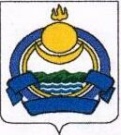 МУНИЦИПАЛЬНОЕ ОБРАЗОВАНИЕСЕЛЬСКОЕ ПОСЕЛЕНИЕ «СЕЛЕНДУМА»СЕЛЕНГИНСКОГО РАЙОНАРЕСПУБЛИКИ БУРЯТИЯСОВЕТ ДЕПУТАТОВ  ТРЕТЬЕГО  СОЗЫВАвторая  сессияРЕШЕНИЕ   с. Селендума                                        № 5                         «23» октября 2023 г. «О назначении членов конкурсной комиссиипо отбору кандидатур на должность главы МО СП «Селендума»»В соответствии с Положением «О порядке проведения конкурса по отбору кандидатур на должность Главы муниципального образования сельское поселение «Селендума», результатов рейтингового голосования Совет депутатов муниципального образования сельское поселение «Селендума» решил:Назначить членами конкурсной комиссии по отбору кандидатур на должность Главы муниципального образования сельское поселение «Селендума» следующих лиц: Еранскую Ларису  Михайловну – председателя Совета ветеранов; Матушкееву Надежду Владимировну -заведующую МБДОУ детский сад № 1 «Теремок»; Дамбаеву Дариму Максимовну – старосту улуса Ехэ -Цаган; Цыретарову Надежду Пурбуевну – заведующую сельским клубом улуса Шана; Жамбалову Екатерину Гочиновну – заведующую  сельской библиотекой; Слепову Зинаиду Максимовну – временно не работающую.Настоящее решение вступает в силу с момента его принятия.3. Контроль за исполнением настоящего Решения возложить на председателя Совета депутатов муниципального образования сельское поселение «Селендума» (В.Н. Дашиеву).Председатель Совета депутатовМО СП «Селендума»   			                                               Ц.Б. БуянтуевПредседатель Совета депутатовМО СП «Селендума»   			                                                В.Н.Дашиева